Об итогах проведения мероприятий, посвященных Дню молодого избирателя в Краснояружском районе в 2023 годуЗаслушав информацию председателя Краснояружской территориальной избирательной комиссии о проведении мероприятий, посвященных Дню молодого избирателя в 2023 году, избирательная комиссия отмечает, что в рамках проведения Дня молодого избирателя в районе были проведены мероприятия, направленные на повышение правовой культуры молодых и будущих избирателей района, в которых приняли участие учащиеся школ, молодёжь района. Все мероприятия проводились при активном участии избирательной комиссии, участковых избирательных комиссий, Молодежной избирательной комиссии района, органов местного самоуправления района и поселений в лице представительных органов и администраций.Во всех поселениях района прошли встречи с депутатами земских собраний и городского поселения, в библиотеках и образовательных учреждениях – разнообразные мероприятия, направленные на привитие интереса молодых и будущих избирателей к участию в выборах, и повышение их правовой грамотности. Проведены районные конкурсы: сочинений «Молодёжь и выборы», рисунков (плакатов) «Мы – будущие избиратели», кроссвордов (сканвордов) «Что я знаю о выборах?». Проведение мероприятий прошло на высоком организационном уровне. Все победители и призеры, а также их руководители, награждены грамотами избирательной комиссии.На основании вышеизложенного, Краснояружская территориальная избирательная комиссия постановляет: 1. Принять к сведению информацию о проведении мероприятий, посвященных Дню молодого избирателя в Краснояружском районе в 2023 году.2. Утвердить сведения об итогах проведения мероприятий, приуроченных ко Дню молодого избирателя в Краснояружском районе в 2023 году (прилагаются).3. Разместить настоящее постановление в информационно - телекоммуникационной сети «Интернет»:- на странице Краснояружской территориальной избирательной комиссии на официальном сайте Избирательной комиссии Белгородской области;- на официальном сайте органов местного самоуправления Краснояружского района в разделе Территориальная избирательная комиссия.4. Контроль за выполнением постановления возложить на председателя Краснояружской территориальной избирательной комиссии Носова М.В.Приложение УТВЕРЖДЕНЫпостановлением Краснояружской территориальной избирательной комиссии от 01 июня 2023 года № 16/90-1СВЕДЕНИЯоб итогах проведения мероприятий, приуроченных ко Дню молодого избирателя в Краснояружском районе в 2023 году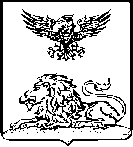 КРАСНОЯРУЖСКАЯ ТЕРРИТОРИАЛЬНАЯ ИЗБИРАТЕЛЬНАЯ КОМИССИЯ ПОСТАНОВЛЕНИЕ01 июня 2023 года                                                                                   № 16/90-1Председатель Краснояружской территориальной избирательной комиссииМ.В. НосовСекретарь Краснояружской территориальной избирательной комиссииС.Н. Шапошникова№п/пНаименование территориальной избирательной комиссии Количество прошедших мероприятийКоличество принявших участие молодых и будущих избирателейКоличество принимавших участие организаций:Количество принимавших участие организаций:Количество принимавших участие организаций:Количество принимавших участие организаций:Количество принимавших участие организаций:Количество принимавших участие организаций:Количество принимавших участие организаций:№п/пНаименование территориальной избирательной комиссии Количество прошедших мероприятийКоличество принявших участие молодых и будущих избирателейДворцов, Домов культуры, сельских клубовБиблиотекОбразовательных организаций высшего образованияПрофессиональных образовательных организацийОбщеобразовательных учрежденийОсновных образовательных учрежденийДетских общеобразовательных организаций12345678910111Краснояружская532587121200730Председатель Краснояружской территориальной избирательной комиссии Председатель Краснояружской территориальной избирательной комиссии М.В.Носов(подпись, дата, инициалы, фамилия)